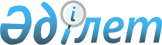 О внесении изменений и дополнений в решение Меркенского районного маслихата от 25 декабря 2023 года №17-4 "О бюджете сельских округов Меркенского района на 2024-2026 годы"Решение Меркенского районного маслихата Жамбылской области от 18 марта 2024 года № 21-2
      В соответствии со статьей 109-1 Бюджетного кодекса Республики Казахстан, статьей 6 Закона Республики Казахстан "О местном государственном управлении и самоуправлении в Республике Казахстан" и решением районного маслихата от 11 марта 2024 года №20-2 "О внесении изменений в решение районного маслихата от 25 декабря 2023 года №17-4" о районном бюджете на 2024-2026 годы" Меркенский районный маслихат РЕШИЛ: 
      1. Внести в решение районного маслихата "О бюджете сельских округов Меркенского района на 2024-2026 годы" от 25 декабря 2023 года №17-4 следующие изменения и дополнения:
      1-1. Утвердить бюджет Актоганского сельского округа на 2024-2026 годы согласно приложению 1 соответственно, в том числе на 2024 год в следующих объемах:
      доходы – 663515 тысяч тенге, в том числе:
      налоговые поступления – 11860 тысяч тенге;
      неналоговые поступления – 100 тысяч тенге;
      поступления от продажи основного капитала – 100 тысяч тенге;
      поступления трансфертов – 651455 тысяч тенге;
      затраты – 700345 тысяч тенге;
      чистое бюджетное кредитование – 0 тысяч тенге;
      бюджетные кредиты – 0 тысяч тенге;
      погашение бюджетных кредитов – 0 тысяч тенге;
      сальдо по операциям с финансовыми активами – 0 тысяч тенге;
      приобретение финансовых активов – 0 тысяч тенге;
      поступление от продажи финансовых активов государства – 0 тысяч тенге;
      дефицит бюджета (профицит) – -36830 тысяч тенге;
      финансирование дефицита бюджета (использование профицита) – 36830 тысяч тенге;
      поступление займов – 0 тысяч тенге;
      погашение займов – 0 тысяч тенге;
      используемые остатки бюджетных средств – 36830 тысяч тенге.
      1-2. Утвердить бюджет Жамбылского сельского округа на 2024-2026 годы согласно приложению 2 соответственно, в том числе на 2024 год в следующих объемах:
      доходы – 565911 тысяч тенге, в том числе:
      налоговые поступления – 58600 тысяч тенге;
      неналоговые поступления – 200 тысяч тенге;
      поступления от продажи основного капитала – 200 тысяч тенге;
      поступления трансфертов – 506911 тысяч тенге;
      затраты – 571539 тенге;
      чистое бюджетное кредитование – 0 тысяч тенге;
      бюджетные кредиты – 0 тысяч тенге;
      погашение бюджетных кредитов – 0 тысяч тенге;
      сальдо по операциям с финансовыми активами – 0 тысяч тенге;
      приобретение финансовых активов – 0 тысяч тенге;
      поступление от продажи финансовых активов государства – 0 тысяч тенге;
      дефицит бюджета (профицит) – -5628 тысяч тенге;
      финансирование дефицита бюджета (использование профицита) – 5628 тысяч тенге;
      поступление займов – 0 тысяч тенге;
      погашение займов – 0 тысяч тенге;
      используемые остатки бюджетных средств – 5628 тысяч тенге.
      1-3. Утвердить бюджет Меркенского сельского округа на 2024-2026 годы согласно приложению 3 соответственно, в том числе на 2024 год в следующих объемах: 
      доходы – 270117 тысяч тенге, в том числе:
      налоговые поступления – 143572 тысяч тенге;
      неналоговые поступления – 276 тысяч тенге;
      поступления от продажи основного капитала – 300 тысяч тенге;
      поступления трансфертов – 125969 тысяч тенге;
      затраты – 315120 тысяч тенге;
      чистое бюджетное кредитование – 0 тысяч тенге;
      бюджетные кредиты – 0 тысяч тенге;
      погашение бюджетных кредитов – 0 тысяч тенге;
      сальдо по операциям с финансовыми активами – 0 тысяч тенге;
      приобретение финансовых активов – 0 тысяч тенге;
      поступление от продажи финансовых активов государства – 0 тысяч тенге;
      дефицит бюджета (профицит) – - 45003 тысяч тенге;
      финансирование дефицита бюджета (использование профицита) – 45003 тысяч тенге;
      поступление займов – 0 тысяч тенге;
      погашение займов – 0 тысяч тенге;
      используемые остатки бюджетных средств – 45003 тысяч тенге.
      1-4. Утвердить бюджет Сарымолдаевского сельского округа на 2024-2026 годы согласно приложению 4 соответственно, в том числе на 2024 год в следующих объемах:
      доходы – 311810 тысяч тенге, в том числе:
      налоговые поступления – 65020 тысяч тенге;
      неналоговые поступления – 200 тысяч тенге;
      поступления от продажи основного капитала – 300 тысяч тенге;
      поступления трансфертов – 246290 тенге;
      затраты – 365810 тысяч тенге;
      чистое бюджетное кредитование – 0 тысяч тенге;
      бюджетные кредиты – 0 тысяч тенге;
      погашение бюджетных кредитов – 0 тысяч тенге;
      сальдо по операциям с финансовыми активами – 0 тысяч тенге;
      приобретение финансовых активов – 0 тысяч тенге;
      поступление от продажи финансовых активов государства – 0 тысяч тенге;
      дефицит бюджета (профицит) – -54000 тысяч тенге; 
      финансирование дефицита бюджета (использование профицита) – 54000 тысяч тенге;
      поступление займов – 0 тысяч тенге;
      погашение займов – 0 тысяч тенге;
      используемые остатки бюджетных средств – 54000 тысяч тенге.
      1-5. Утвердить бюджет Ойталского сельского округа на 2024-2026 годы согласно приложению 5 соответственно, в том числе на 2024 год в следующих объемах:
      доходы – 315175 тысяч тенге, в том числе:
      налоговые поступления – 36750 тысяч тенге;
      неналоговые поступления – 200 тысяч тенге;
      поступления от продажи основного капитала – 100 тысяч тенге;
      поступления трансфертов – 278125 тысяч тенге;
      затраты – 324713 тысяч тенге;
      чистое бюджетное кредитование – 0 тысяч тенге;
      бюджетные кредиты – 0 тысяч тенге;
      погашение бюджетных кредитов – 0 тысяч тенге;
      сальдо по операциям с финансовыми активами – 0 тысяч тенге;
      приобретение финансовых активов – 0 тысяч тенге;
      поступление от продажи финансовых активов государства – 0 тысяч тенге;
      дефицит бюджета (профицит) – -9538 тысяч тенге;
      финансирование дефицита бюджета (использование профицита) – 9538 тысяч тенге;
      поступление займов – 0 тысяч тенге;
      погашение займов – 0 тысяч тенге;
      используемые остатки бюджетных средств – 9538 тысяч тенге.
      1-6. Утвердить бюджет Т.Рыскуловского сельского округа на 2024-2026 годы согласно приложению 6 соответственно, в том числе на 2024 год в следующих объемах:
      доходы – 107824 тысяч тенге, в том числе:
      налоговые поступления – 12250 тысяч тенге;
      неналоговые поступления – 100 тысяч тенге;
      поступления от продажи основного капитала – 100 тысяч тенге;
      поступления трансфертов – 95374 тысяч тенге;
      затраты – 144916 тысяч тенге;
      чистое бюджетное кредитование – 0 тысяч тенге;
      бюджетные кредиты – 0 тысяч тенге;
      погашение бюджетных кредитов – 0 тысяч тенге;
      сальдо по операциям с финансовыми активами – 0 тысяч тенге;
      приобретение финансовых активов – 0 тысяч тенге;
      поступление от продажи финансовых активов государства – 0 тысяч тенге;
      дефицит бюджета (профицит) – -37092 тысяч тенге;
      финансирование дефицита бюджета (использование профицита) – 37092 тысяч тенге;
      поступление займов – 0 тысяч тенге;
      погашение займов – 0 тысяч тенге;
      используемые остатки бюджетных средств – 37092 тысяч тенге.
      1-7. Утвердить бюджет Таттинского сельского округа на 2024-2026 годы согласно приложению 7 соответственно, в том числе на 2024 год в следующих объемах:
      доходы – 302888 тысяч тенге, в том числе:
      налоговые поступления – 6110 тысяч тенге;
      неналоговые поступления – 100 тысяч тенге;
      поступления от продажи основного капитала – 150 тысяч тенге;
      поступления трансфертов – 296528 тысяч тенге;
      затраты – 304889 тысяч тенге;
      чистое бюджетное кредитование – 0 тысяч тенге;
      бюджетные кредиты – 0 тысяч тенге;
      погашение бюджетных кредитов – 0 тысяч тенге;
      сальдо по операциям с финансовыми активами – 0 тысяч тенге;
      приобретение финансовых активов – 0 тысяч тенге;
      поступление от продажи финансовых активов государства – 0 тысяч тенге;
      дефицит бюджета (профицит) – -2001 тысяч тенге;
      финансирование дефицита бюджета (использование профицита) – 2001 тысяч тенге;
      поступление займов – 0 тысяч тенге;
      погашение займов – 0 тысяч тенге;
      используемые остатки бюджетных средств – 2001 тысяч тенге.
      1-8. Утвердить бюджет Акаральского сельского округа на 2024-2026 годы согласно приложению 8 соответственно, в том числе на 2024 год в следующих объемах:
      доходы – 102304 тысяч тенге, в том числе:
      налоговые поступления – 9985 тысяч тенге;
      неналоговые поступления – 100 тысяч тенге;
      поступления от продажи основного капитала – 300 тысяч тенге;
      поступления трансфертов – 91919 тысяч тенге;
      затраты – 106462 тысяч тенге;
      чистое бюджетное кредитование – 0 тысяч тенге;
      бюджетные кредиты – 0 тысяч тенге;
      погашение бюджетных кредитов – 0 тысяч тенге;
      сальдо по операциям с финансовыми активами – 0 тысяч тенге;
      приобретение финансовых активов – 0 тысяч тенге;
      поступление от продажи финансовых активов государства – 0 тысяч тенге;
      дефицит бюджета (профицит) – -4158 тысяч тенге;
      финансирование дефицита бюджета (использование профицита) – 4158 тысяч тенге;
      поступление займов – 0 тысяч тенге;
      погашение займов – 0 тысяч тенге;
      используемые остатки бюджетных средств – 4158 тысяч тенге.
      1-9. Утвердить бюджет Суратского сельского округа на 2024-2026 годы согласно приложению 9 соответственно, в том числе на 2024 год в следующих объемах:
      доходы – 77377 тысяч тенге, в том числе:
      налоговые поступления – 7700 тысяч тенге;
      неналоговые поступления – 100 тысяч тенге;
      поступления от продажи основного капитала – 300 тысяч тенге;
      поступления трансфертов – 69277 тысяч тенге;
      затраты – 77466 тысяч тенге;
      чистое бюджетное кредитование – 0 тысяч тенге;
      бюджетные кредиты – 0 тысяч тенге;
      погашение бюджетных кредитов – 0 тысяч тенге;
      сальдо по операциям с финансовыми активами – 0 тысяч тенге;
      приобретение финансовых активов – 0 тысяч тенге;
      поступление от продажи финансовых активов государства – 0 тысяч тенге;
      дефицит бюджета (профицит) – -89 тысяч тенге;
      финансирование дефицита бюджета (использование профицита) – 89 тысяч тенге;
      поступление займов – 0 тысяч тенге;
      погашение займов – 0 тысяч тенге;
      используемые остатки бюджетных средств – 89 тысяч тенге. 
      1-10. Утвердить бюджет Жанатоганского сельского округа на 2024-2026 годы согласно приложению 10 соответственно, в том числе на 2024 год в следующих объемах:
      доходы – 76876 тысяч тенге, в том числе:
      налоговые поступления – 12500 тысяч тенге;
      неналоговые поступления – 100 тысяч тенге;
      поступления от продажи основного капитала – 0 тысяч тенге;
      поступления трансфертов – 64276 тысяч тенге;
      затраты – 78984 тысяч тенге;
      чистое бюджетное кредитование – 0 тысяч тенге;
      бюджетные кредиты – 0 тысяч тенге;
      погашение бюджетных кредитов – 0 тысяч тенге;
      сальдо по операциям с финансовыми активами – 0 тысяч тенге;
      приобретение финансовых активов – 0 тысяч тенге;
      поступление от продажи финансовых активов государства – 0 тысяч тенге;
      дефицит бюджета (профицит) – -2108 тысяч тенге;
      финансирование дефицита бюджета (использование профицита) – 2108 тысяч тенге;
      поступление займов – 0 тысяч тенге;
      погашение займов – 0 тысяч тенге;
      используемые остатки бюджетных средств – 2108 тысяч тенге.
      1-11. Утвердить бюджет Андас батырского сельского округа на 2024-2026 годы согласно приложению 11 соответственно, в том числе на 2024 год в следующих объемах:
      доходы – 65688 тысяч тенге, в том числе:
      налоговые поступления – 27900 тысяч тенге;
      неналоговые поступления – 200 тысяч тенге;
      поступления от продажи основного капитала – 300 тысяч тенге;
      поступления трансфертов – 37288 тысяч тенге;
      затраты – 83361 тысяч тенге;
      чистое бюджетное кредитование – 0 тысяч тенге;
      бюджетные кредиты – 0 тысяч тенге;
      погашение бюджетных кредитов – 0 тысяч тенге;
      дефицит бюджета (профицит) – -17673 тысяч тенге;
      финансирование дефицита бюджета (использование профицита) – 17673 тысяч тенге;
      поступление займов – 0 тысяч тенге;
      погашение займов – 0 тысяч тенге;
      используемые остатки бюджетных средств – 17673 тысяч тенге.
      1-12. Утвердить бюджет Кенесского сельского округа на 2024-2026 годы согласно приложению 12 соответственно, в том числе на 2024 год в следующих объемах: 
      доходы – 318478 тысяч тенге, в том числе:
      налоговые поступления – 5770 тысяч тенге;
      неналоговые поступления – 100 тысяч тенге;
      поступления от продажи основного капитала – 100 тысяч тенге;
      поступления трансфертов – 312508 тысяч тенге;
      затраты – 319394 тысяч тенге;
      чистое бюджетное кредитование – 0 тысяч тенге;
      бюджетные кредиты – 0 тысяч тенге;
      погашение бюджетных кредитов – 0 тысяч тенге;
      дефицит бюджета (профицит) – -916 тысяч тенге;
      финансирование дефицита бюджета (использование профицита) – 916 тысяч тенге;
      поступление займов – 0 тысяч тенге;
      погашение займов – 0 тысяч тенге;
      используемые остатки бюджетных средств – 916 тысяч тенге.
      1-13. Утвердить бюджет Акерменского сельского округа на 2024-2026 годы согласно приложению 13 соответственно, в том числе на 2024 год в следующих объемах: 
      доходы – 42723 тысяч тенге, в том числе;
      налоговые поступления – 5956 тысяч тенге;
      неналоговые поступления – 100 тысяч тенге;
      поступления от продажи основного капитала – 100 тысяч тенге;
      поступления трансфертов – 36667 тысяч тенге;
      затраты – 152005 тысяч тенге;
      чистое бюджетное кредитование – 0 тысяч тенге;
      бюджетные кредиты – 0 тысяч тенге;
      погашение бюджетных кредитов – 0 тысяч тенге;
      сальдо по операциям с финансовыми активами – 0 тысяч тенге;
      приобретение финансовых активов – 0 тысяч тенге;
      поступление от продажи финансовых активов государства – 0 тысяч тенге;
      дефицит бюджета (профицит) – -109282 тысяч тенге;
      финансирование дефицита бюджета (использование профицита) – 109282 тысяч тенге;
      поступление займов – 0 тысяч тенге;
      погашение займов – 0 тысяч тенге;
      используемые остатки бюджетных средств – 109282 тысяч тенге
      1-14. Утвердить бюджет Аспаринского сельского округа на 2024-2026 годы согласно приложению 14 соответственно, в том числе на 2024 год в следующих объемах:
      доходы – 53906 тысяч тенге, в том числе:
      налоговые поступления – 4320 тысяч тенге;
      неналоговые поступления – 100 тысяч тенге;
      поступления от продажи основного капитала – 0 тысяч тенге;
      поступления трансфертов – 49486 тысяч тенге;
      затраты – 55080 тысяч тенге;
      чистое бюджетное кредитование – 0 тысяч тенге;
      бюджетные кредиты – 0 тысяч тенге;
      погашение бюджетных кредитов – 0 тысяч тенге;
      сальдо по операциям с финансовыми активами – 0 тысяч тенге;
      приобретение финансовых активов – 0 тысяч тенге;
      поступление от продажи финансовых активов государства – 0 тысяч тенге;
      дефицит бюджета (профицит) – -1174 тысяч тенге;
      финансирование дефицита бюджета (использование профицита) – 1174 тысяч тенге;
      поступление займов – 0 тысяч тенге;
      погашение займов – 0 тысяч тенге;
      используемые остатки бюджетных средств – 1174 тысяч тенге";
      Приложения 1, 2, 3, 4, 5, 6, 7, 8, 9, 10, 11, 12, 13, 14 к указанному решению изложить в новой редакции, согласно приложениям 1, 2, 3, 4, 5, 6, 7, 8, 9, 10, 11, 12, 13, 14 к настоящему решению.
      2. Настоящее решение вводится в действие с 1 января 2024 года. Бюджет Актоганского сельского округа на 2024 год Бюджет Жамбылского сельского округа на 2024 год Бюджет Меркенского сельского округа на 2024 год Бюджет Сарымолдаевского сельского округа на 2024 год Бюджет Ойталского сельского округа на 2024 год Бюджет Рыскуловского сельского округа на 2024 год Бюджет Таттинского сельского округа на 2024 год Бюджет Акаралского сельского округа на 2024 год Бюджет Суратского сельского округа на 2024 год Бюджет Жанатоганского сельского округа на 2024 год Бюджет Андас Батырского сельского округа на 2024 год Бюджет Кенесского сельского округа на 2024 год Бюджет Акерменского сельского округа на 2024 год Бюджет Аспаринского сельского округа на 2024 год
					© 2012. РГП на ПХВ «Институт законодательства и правовой информации Республики Казахстан» Министерства юстиции Республики Казахстан
				
      Председатель маслихата 

      Меркенского района 

М. Кокрекбаев
Приложение 1 к решению маслихата Меркенского района от 18 марта 2024 года №21-2 
Категория
Категория
Категория
Категория
Сумма тысяч тенге
Класс
Класс
Класс
Сумма тысяч тенге
Подкласс
Подкласс
Сумма тысяч тенге
Наименование
Сумма тысяч тенге
1
1
1
2
3
1. ДОХОДЫ
663515
1
Налоговые поступления
11860
О1
Подоходный налог 
3200
2
Индивидуальный подоходный налог
3200
О4
Налоги на собственность
8660
1
Налоги на имущество
660
4
Налог на транспортные средства
7900
5
Единый земельный налог
100
2
Неналоговые поступления
100
О4
Штрафы, пени, санкции, взыскания, налагаемые государственными учреждениями, финансируемыми из государственного бюджета, а также содержащимися и финансируемыми из бюджета (сметы расходов) Национального Банка Республики Казахстан
100
1
Штрафы, пени, санкции, взыскания, налагаемые государственными учреждениями, финансируемыми из государственного бюджета, а также содержащимися и финансируемыми из бюджета (сметы расходов) Национального Банка Республики Казахстан, за исключением поступлений от организаций нефтяного сектора
100
3
Поступления от продажи основного капитала
100
03
Продажа земли и нематериальных активов
100
1
Продажа земли
100
4
Поступления трансфертов
651455
О2
Трансферты из вышестоящих органов государственного управления
651455
3
Трансферты из районного бюджета
651455
Функциональная группа
Функциональная группа
Функциональная группа
Функциональная группа
Сумма тысяч тенге
Администратор бюджетных программ
Администратор бюджетных программ
Администратор бюджетных программ
Сумма тысяч тенге
Программа
Программа
Сумма тысяч тенге
Наименование
Сумма тысяч тенге
1
1
1
2
3
2. ЗАТРАТЫ
700345
01
Государственные услуги общего характера
50677
124
Аппарат акима города районного значения, села, поселка, сельского округа
50677
001
Услуги по обеспечению деятельности акима города районного значения, села, поселка, сельского округа
50312
022
Капитальные расходы государственного органа
365
07
Жилищно-коммунальное хозяйство
343971
124
Аппарат акима города районного значения, села, поселка, сельского округа
343971
014
Организация водоснабжения населенных пунктов
603
008
Освещение улиц в населенных пунктах
2120
009
Обеспечение санитарии в населенных пунктах
500
011
Благоустройство и озеленение населенных пунктов
340748
12
Транспорт и коммуникации
31068
124
Аппарат акима города районного значения, села, поселка, сельского округа
31068
013
Обеспечение функционирования автомобильных дорог в городах районного значения, селах, поселках, сельских округах
300
045
Капитальный и средний ремонт автомобильных дорог в городах районного значения, селах, поселках, сельских округах
30768
13
Прочие
269878
124
Аппарат акима города районного значения, села, поселка, сельского округа
269878
057
Реализация мероприятий по социальной и инженерной инфраструктуре в сельских населенных пунктах в рамках проекта "Ауыл-Ел бесігі"
269878
15
Трансферттер
4751
124
Аппарат акима города районного значения, села, поселка, сельского округа
4751
048
Возврат неиспользованных (недоиспользованных) целевых трансфертов
4751
3. Чистое бюджетное кредитование
0
Бюджетные кредиты 
0
Функциональная группа
Функциональная группа
Функциональная группа
Функциональная группа
Функциональная группа
Администратор бюджетных программ
Администратор бюджетных программ
Администратор бюджетных программ
Администратор бюджетных программ
Программа
Программа
Программа
Погашение бюджетных кредитов
0
Категория
Категория
Категория
Категория
Категория
Класс
Класс
Класс
Класс
Подкласс
Подкласс
Подкласс
5
Погашение бюджетных кредитов
0
01
Погашение бюджетных кредитов
0
1
Погашение бюджетных кредитов, выделенных из государственного бюджета
0
4. Сальдо по операциям с финансовыми активами
0
Приобретение финансовых активов
0
Поступления от продажи финансовых активов государства
0
5. Дефицит бюджета (профицит)
-36830
6. Финансирование дефицита бюджета (использование профицита)
36830
7
Поступление займов
0
01
Внутренние государственные займы
0
2
Договоры займа
0
Используемые остатки бюджетных средств
36830Приложение 2 к решению маслихата Меркенского района от 18 марта 2024 года №21-2
Категория
Категория
Категория
Категория
Сумма тысяч тенге
Класс
Класс
Класс
Сумма тысяч тенге
Подкласс
Подкласс
Сумма тысяч тенге
Наименование
Сумма тысяч тенге
1
1
1
2
3
1. ДОХОДЫ
565911
1
Налоговые поступления
58600
О1
Подоходный налог 
24000
2
Индивидуальный подоходный налог
24000
О4
Налоги на собственность
34400
4
Налог на транспортные средства
33300
5
Единый земельный налог
100
О5
Внутренние налоги на товары, работы и услуги
200
3
Поступления за использование природных и других ресурсов
100
4
Сборы за ведение предпринимательской и профессиональной деятельности
100
2
Неналоговые поступления
200
О4
Штрафы, пени, санкции, взыскания, налагаемые государственными учреждениями, финансируемыми из государственного бюджета, а также содержащимися и финансируемыми из бюджета (сметы расходов) Национального Банка Республики Казахстан
200
1
Штрафы, пени, санкции, взыскания, налагаемые государственными учреждениями, финансируемыми из государственного бюджета, а также содержащимися и финансируемыми из бюджета (сметы расходов) Национального Банка Республики Казахстан, за исключением поступлений от организаций нефтяного сектора
200
3
Поступления от продажи основного капитала
200
03
Продажа земли и нематериальных активов
200
1
Продажа земли
200
4
Поступления трансфертов
506911
О2
Трансферты из вышестоящих органов государственного управления
506911
3
Трансферты из районного бюджета
506911
Функциональная группа
Функциональная группа
Функциональная группа
Функциональная группа
Сумма тысяч тенге
Администратор бюджетных программ
Администратор бюджетных программ
Администратор бюджетных программ
Сумма тысяч тенге
Программа
Программа
Сумма тысяч тенге
Наименование
Сумма тысяч тенге
1
1
1
2
3
2. ЗАТРАТЫ
571539
01
Государственные услуги общего характера
60455
124
Аппарат акима города районного значения, села, поселка, сельского округа
60455
001
Услуги по обеспечению деятельности акима города районного значения, села, поселка, сельского округа
60395
022
Капитальные расходы государственного органа
60
07
Жилищно-коммунальное хозяйство 
48597
124
Аппарат акима города районного значения, села, поселка, сельского округа
48597
008
Освещение улиц в населенных пунктах
8054
009
Обеспечение санитарии в населенных пунктах
2000
011
Благоустройство и озеленение населенных пунктов
38543
12
Транспорт и коммуникации
39255
124
Аппарат акима города районного значения, села, поселка, сельского округа
39255
013
Обеспечение функционирования автомобильных дорог в городах районного значения, селах, поселках, сельских округах
600
045
Капитальный и средний ремонт автомобильных дорог в городах районного значения, селах, поселках, сельских округах
38655
13
Прочие
423230
124
Аппарат акима города районного значения, села, поселка, сельского округа
423230
057
Реализация мероприятий по социальной и инженерной инфраструктуре в сельских населенных пунктах в рамках проекта "Ауыл-Ел бесігі"
423230
15
Трансферты
2
124
Аппарат акима района в городе, города районного значения, поселка, села, сельского округа
2
048
Возврат неиспользованных (недоиспользованных) целевых трансфертов
2
3. Чистое бюджетное кредитование
0
Бюджетные кредиты 
0
Функциональная группа
Функциональная группа
Функциональная группа
Функциональная группа
Функциональная группа
Администратор бюджетных программ
Администратор бюджетных программ
Администратор бюджетных программ
Администратор бюджетных программ
Программа
Программа
Программа
Погашение бюджетных кредитов
0
Категория
Категория
Категория
Категория
Категория
Класс
Класс
Класс
Класс
Подкласс
Подкласс
Подкласс
5
Погашение бюджетных кредитов
0
01
Погашение бюджетных кредитов
0
1
Погашение бюджетных кредитов, выделенных из государственного бюджета
0
4. Сальдо по операциям с финансовыми активами
0
Приобретение финансовых активов
0
Поступления от продажи финансовых активов государства
0
5. Дефицит бюджета (профицит)
-5628
6. Финансирование дефицита бюджета (использование профицита)
5628
7
Поступление займов
0
01
Внутренние государственные займы
0
2
Договоры займа
0
Используемые остатки бюджетных средств
5628Приложение 3 к решению
маслихата Меркенского района от 18 марта 2024 года №21-2
Категория
Категория
Категория
Категория
Сумма тысяч тенге
Класс
Класс
Класс
Сумма тысяч тенге
Подкласс
Подкласс
Сумма тысяч тенге
Наименование
Сумма тысяч тенге
1
1
1
2
3
1. ДОХОДЫ
270117
1
Налоговые поступления
143572
О1
Подоходный налог 
76300
2
Индивидуальный подоходный налог
76300
О4
Налоги на собственность
66672
4
Налог на транспортные средства
63362
5
Единый земельный налог
10
О5
Внутренние налоги на товары, работы и услуги
600
4
Сборы за ведение предпринимательской и профессиональной деятельности
600
2
Неналоговые поступления
276
О4
Штрафы, пени, санкции, взыскания, налагаемые государственными учреждениями, финансируемыми из государственного бюджета, а также содержащимися и финансируемыми из бюджета (сметы расходов) Национального Банка Республики Казахстан
276
1
Штрафы, пени, санкции, взыскания, налагаемые государственными учреждениями, финансируемыми из государственного бюджета, а также содержащимися и финансируемыми из бюджета (сметы расходов) Национального Банка Республики Казахстан, за исключением поступлений от организаций нефтяного сектора
276
3
Поступления от продажи основного капитала
300
03
Продажа земли и нематериальных активов
300
1
Продажа земли
300
4
Поступления трансфертов
125969
О2
Трансферты из вышестоящих органов государственного управления
125969
3
Трансферты из районного бюджета
125969
Функциональная группа
Функциональная группа
Функциональная группа
Функциональная группа
Сумма тысяч тенге
Администратор бюджетных программ
Администратор бюджетных программ
Администратор бюджетных программ
Сумма тысяч тенге
Программа
Программа
Сумма тысяч тенге
Наименование
Сумма тысяч тенге
1
1
1
2
3
2. ЗАТРАТЫ
315120
01
Государственные услуги общего характера
69323
124
Аппарат акима города районного значения, села, поселка, сельского округа
69323
001
Услуги по обеспечению деятельности акима города районного значения, села, поселка, сельского округа
68458
022
Капитальные расходы государственного органа
865
07
Жилищно-коммунальное хозяйство 
187517
124
Аппарат акима города районного значения, села, поселка, сельского округа
187517
014
Организация водоснабжения населенных пунктов
1111
008
Освещение улиц в населенных пунктах
62157
009
Обеспечение санитарии в населенных пунктах
5000
011
Благоустройство и озеленение населенных пунктов
119249
12
Транспорт и коммуникации
58279
124
Аппарат акима города районного значения, села, поселка, сельского округа
58279
013
Обеспечение функционирования автомобильных дорог в городах районного значения, селах, поселках, сельских округах
3000
045
Капитальный и средний ремонт автомобильных дорог в городах районного значения, селах, поселках, сельских округах
55279
15
Трансферты
1
124
Аппарат акима района в городе, города районного значения, поселка, села, сельского округа
1
048
Возврат неиспользованных (недоиспользованных) целевых трансфертов
1
3. Чистое бюджетное кредитование
0
Бюджетные кредиты 
0
Функциональная группа
Функциональная группа
Функциональная группа
Функциональная группа
Функциональная группа
Администратор бюджетных программ
Администратор бюджетных программ
Администратор бюджетных программ
Администратор бюджетных программ
Программа
Программа
Программа
Погашение бюджетных кредитов
0
Категория
Категория
Категория
Категория
Категория
Класс
Класс
Класс
Класс
Подкласс
Подкласс
Подкласс
5
Погашение бюджетных кредитов
0
01
Погашение бюджетных кредитов
0
1
Погашение бюджетных кредитов, выделенных из государственного бюджета
0
4. Сальдо по операциям с финансовыми активами
0
Приобретение финансовых активов
0
Поступления от продажи финансовых активов государства
0
5. Дефицит бюджета (профицит)
-45003
6. Финансирование дефицита бюджета (использование профицита)
45003
7
Поступление займов
0
01
Внутренние государственные займы
0
2
Договоры займа
0
Используемые остатки бюджетных средств
45003Приложение 4 к решению маслихата Меркенского района от 18 марта 2024 года №21-2
Категория
Категория
Категория
Категория
Сумма тысяч тенге
Класс
Класс
Класс
Сумма тысяч тенге
Подкласс
Подкласс
Сумма тысяч тенге
Наименование
Сумма тысяч тенге
1
1
1
2
3
1. ДОХОДЫ
311810
1
Налоговые поступления
65020
О1
Подоходный налог 
20000
2
Индивидуальный подоходный налог
20000
О4
Налоги на собственность
44720
4
Налог на транспортные средства
42000
5
Единый земельный налог
120
О5
Внутренние налоги на товары, работы и услуги
300
3
Поступления за использование природных и других ресурсов
100
4
Сборы за ведение предпринимательской и профессиональной деятельности
200
2
Неналоговые поступления
200
О4
Штрафы, пени, санкции, взыскания, налагаемые государственными учреждениями, финансируемыми из государственного бюджета, а также содержащимися и финансируемыми из бюджета (сметы расходов) Национального Банка Республики Казахстан
200
1
Штрафы, пени, санкции, взыскания, налагаемые государственными учреждениями, финансируемыми из государственного бюджета, а также содержащимися и финансируемыми из бюджета (сметы расходов) Национального Банка Республики Казахстан, за исключением поступлений от организаций нефтяного сектора
200
3
Поступления от продажи основного капитала
300
03
Продажа земли и нематериальных активов
300
1
Продажа земли
300
4
Поступления трансфертов
246290
О2
Трансферты из вышестоящих органов государственного управления
246290
3
Трансферты из районного бюджета
246290
Функциональная группа
Функциональная группа
Функциональная группа
Функциональная группа
Сумма тысяч тенге
Администратор бюджетных программ
Администратор бюджетных программ
Администратор бюджетных программ
Сумма тысяч тенге
Программа
Программа
Сумма тысяч тенге
Наименование
Сумма тысяч тенге
1
1
1
2
3
2. ЗАТРАТЫ
365810
01
Государственные услуги общего характера
66877
124
Аппарат акима города районного значения, села, поселка, сельского округа
66877
001
Услуги по обеспечению деятельности акима города районного значения, села, поселка, сельского округа
66877
07
Жилищно-коммунальное хозяйство 
32284
124
Аппарат акима города районного значения, села, поселка, сельского округа
32284
014
Организация водоснабжения населенных пунктов
1082
008
Освещение улиц в населенных пунктах
15487
009
Обеспечение санитарии в населенных пунктах
1188
011
Благоустройство и озеленение населенных пунктов
14527
12
Транспорт и коммуникации
38902
124
Аппарат акима города районного значения, села, поселка, сельского округа
38902
013
Обеспечение функционирования автомобильных дорог в городах районного значения, селах, поселках, сельских округах
600
045
Капитальный и средний ремонт автомобильных дорог в городах районного значения, селах, поселках, сельских округах
38302
13
Прочие
192291
124
Аппарат акима города районного значения, села, поселка, сельского округа
192291
057
Реализация мероприятий по социальной и инженерной инфраструктуре в сельских населенных пунктах в рамках проекта "Ауыл-Ел бесігі"
192291
15
Трансферты
35456
124
Аппарат акима района в городе, города районного значения, поселка, села, сельского округа
35456
048
Возврат неиспользованных (недоиспользованных) целевых трансфертов
35456
3. Чистое бюджетное кредитование
0
Бюджетные кредиты 
0
Функциональная группа
Функциональная группа
Функциональная группа
Функциональная группа
Функциональная группа
Администратор бюджетных программ
Администратор бюджетных программ
Администратор бюджетных программ
Администратор бюджетных программ
Программа
Программа
Программа
Погашение бюджетных кредитов
0
Категория
Категория
Категория
Категория
Категория
Класс
Класс
Класс
Класс
Подкласс
Подкласс
Подкласс
5
Погашение бюджетных кредитов
0
01
Погашение бюджетных кредитов
0
1
Погашение бюджетных кредитов, выделенных из государственного бюджета
0
4. Сальдо по операциям с финансовыми активами
0
Приобретение финансовых активов
0
Поступления от продажи финансовых активов государства
0
5. Дефицит бюджета (профицит)
-54000
6. Финансирование дефицита бюджета (использование профицита)
54000
7
Поступление займов
0
01
Внутренние государственные займы
0
2
Договоры займа
0
Используемые остатки бюджетных средств
54000Приложение 5 к решению маслихата Меркенского района от 18 марта 2024 года №21-2
Категория
Категория
Категория
Категория
Сумма тысяч тенге
Класс
Класс
Класс
Сумма тысяч тенге
Подкласс
Подкласс
Сумма тысяч тенге
Наименование
Сумма тысяч тенге
1
1
1
2
3
1. ДОХОДЫ
315175
1
Налоговые поступления
36750
О1
Подоходный налог 
11000
2
Индивидуальный подоходный налог
11000
О4
Налоги на собственность
25600
1
Налоги на имущество
2000
4
Налог на транспортные средства
23500
5
Единый земельный налог
100
О5
Внутренние налоги на товары, работы и услуги
150
4
Сборы за ведение предпринимательской и профессиональной деятельности
150
2
Неналоговые поступления
200
О4
Штрафы, пени, санкции, взыскания, налагаемые государственными учреждениями, финансируемыми из государственного бюджета, а также содержащимися и финансируемыми из бюджета (сметы расходов) Национального Банка Республики Казахстан
200
1
Штрафы, пени, санкции, взыскания, налагаемые государственными учреждениями, финансируемыми из государственного бюджета, а также содержащимися и финансируемыми из бюджета (сметы расходов) Национального Банка Республики Казахстан, за исключением поступлений от организаций нефтяного сектора
200
3
Поступления от продажи основного капитала
100
03
Продажа земли и нематериальных активов
100
1
Продажа земли
100
4
Поступления трансфертов
278125
О2
Трансферты из вышестоящих органов государственного управления
278125
3
Трансферты из районного бюджета
278125
Функциональная группа
Функциональная группа
Функциональная группа
Функциональная группа
Сумма тысяч тенге
Администратор бюджетных программ
Администратор бюджетных программ
Администратор бюджетных программ
Сумма тысяч тенге
Программа
Программа
Сумма тысяч тенге
Наименование
Сумма тысяч тенге
1
1
1
2
3
2. ЗАТРАТЫ
324713
01
Государственные услуги общего характера
63557
124
Аппарат акима города районного значения, села, поселка, сельского округа
63557
001
Услуги по обеспечению деятельности акима города районного значения, села, поселка, сельского округа
63557
022
Капитальные расходы государственного органа
0
07
Жилищно-коммунальное хозяйство
184128
124
Аппарат акима города районного значения, села, поселка, сельского округа
184128
008
Освещение улиц в населенных пунктах
9800
009
Обеспечение санитарии в населенных пунктах
1000
011
Благоустройство и озеленение населенных пунктов
173328
12
Транспорт и коммуникации
77027
124
Аппарат акима города районного значения, села, поселка, сельского округа
77027
013
Обеспечение функционирования автомобильных дорог в городах районного значения, селах, поселках, сельских округах
800
045
Капитальный и средний ремонт автомобильных дорог в городах районного значения, селах, поселках, сельских округах
76227
15
Трансферты
1
124
Аппарат акима района в городе, города районного значения, поселка, села, сельского округа
1
048
Возврат неиспользованных (недоиспользованных) целевых трансфертов
1
3. Чистое бюджетное кредитование
0
Бюджетные кредиты 
0
Функциональная группа
Функциональная группа
Функциональная группа
Функциональная группа
Функциональная группа
Администратор бюджетных программ
Администратор бюджетных программ
Администратор бюджетных программ
Администратор бюджетных программ
Программа
Программа
Программа
Погашение бюджетных кредитов
0
Категория
Категория
Категория
Категория
Категория
Класс
Класс
Класс
Класс
Подкласс
Подкласс
Подкласс
5
Погашение бюджетных кредитов
0
01
Погашение бюджетных кредитов
0
1
Погашение бюджетных кредитов, выделенных из государственного бюджета
0
4. Сальдо по операциям с финансовыми активами
0
Приобретение финансовых активов
0
Поступления от продажи финансовых активов государства
0
5. Дефицит бюджета (профицит)
-9538
6. Финансирование дефицита бюджета (использование профицита)
9538
7
Поступление займов
0
01
Внутренние государственные займы
0
2
Договоры займа
0
Используемые остатки бюджетных средств
9538 Приложение 6 к решению маслихата Меркенского района от 18 марта 2024 года №21-2
Категория
Категория
Категория
Категория
Сумма тысяч тенге
Класс
Класс
Класс
Сумма тысяч тенге
Подкласс
Подкласс
Сумма тысяч тенге
Наименование
Сумма тысяч тенге
1
1
1
2
3
1. ДОХОДЫ
107824
1
Налоговые поступления
12250
О1
Подоходный налог 
2000
2
Индивидуальный подоходный налог
2000
О4
Налоги на собственность
10250
4
Налог на транспортные средства
9100
5
Единый земельный налог
150
2
Неналоговые поступления
100
О4
Штрафы, пени, санкции, взыскания, налагаемые государственными учреждениями, финансируемыми из государственного бюджета, а также содержащимися и финансируемыми из бюджета (сметы расходов) Национального Банка Республики Казахстан
100
1
Штрафы, пени, санкции, взыскания, налагаемые государственными учреждениями, финансируемыми из государственного бюджета, а также содержащимися и финансируемыми из бюджета (сметы расходов) Национального Банка Республики Казахстан, за исключением поступлений от организаций нефтяного сектора
100
3
Поступления от продажи основного капитала
100
03
Продажа земли и нематериальных активов
100
1
Продажа земли
100
4
Поступления трансфертов
95374
О2
Трансферты из вышестоящих органов государственного управления
95374
3
Трансферты из районного бюджета
95374
Функциональная группа
Функциональная группа
Функциональная группа
Функциональная группа
Сумма тысяч тенге
Администратор бюджетных программ
Администратор бюджетных программ
Администратор бюджетных программ
Сумма тысяч тенге
Программа
Программа
Сумма тысяч тенге
Наименование
Сумма тысяч тенге
1
1
1
2
3
2. ЗАТРАТЫ
144916
01
Государственные услуги общего характера
59283
124
Аппарат акима города районного значения, села, поселка, сельского округа
59283
001
Услуги по обеспечению деятельности акима города районного значения, села, поселка, сельского округа
58918
022
Капитальные расходы государственного органа
365
07
Жилищно-коммунальное хозяйство
52896
124
Аппарат акима города районного значения, села, поселка, сельского округа
52896
014
Организация водоснабжения населенных пунктов
630
008
Освещение улиц в населенных пунктах
2520
009
Обеспечение санитарии в населенных пунктах
500
011
Благоустройство и озеленение населенных пунктов
49246
12
Транспорт и коммуникации
32736
124
Аппарат акима города районного значения, села, поселка, сельского округа
32736
013
Обеспечение функционирования автомобильных дорог в городах районного значения, селах, поселках, сельских округах
600
045
Капитальный и средний ремонт автомобильных дорог в городах районного значения, селах, поселках, сельских округах
32136
15
Трансферты
1
124
Аппарат акима района в городе, города районного значения, поселка, села, сельского округа
1
048
Возврат неиспользованных (недоиспользованных) целевых трансфертов
1
3. Чистое бюджетное кредитование
0
Бюджетные кредиты 
0
Функциональная группа
Функциональная группа
Функциональная группа
Функциональная группа
Функциональная группа
Администратор бюджетных программ
Администратор бюджетных программ
Администратор бюджетных программ
Администратор бюджетных программ
Программа
Программа
Программа
Погашение бюджетных кредитов
0
Категория
Категория
Категория
Категория
Категория
Класс
Класс
Класс
Класс
Подкласс
Подкласс
Подкласс
5
Погашение бюджетных кредитов
0
01
Погашение бюджетных кредитов
0
1
Погашение бюджетных кредитов, выделенных из государственного бюджета
0
4. Сальдо по операциям с финансовыми активами
0
Приобретение финансовых активов
0
Поступления от продажи финансовых активов государства
0
5. Дефицит бюджета (профицит)
-37092
6. Финансирование дефицита бюджета (использование профицита)
37092
7
Поступление займов
0
01
Внутренние государственные займы
0
2
Договоры займа
0
Используемые остатки бюджетных средств
37092 Приложение 7 к решению маслихата Меркенского района от 18 марта 2024 года №21-2
Категория
Категория
Категория
Категория
Сумма тысяч тенге
Класс
Класс
Класс
Сумма тысяч тенге
Подкласс
Подкласс
Сумма тысяч тенге
Наименование
Сумма тысяч тенге
1
1
1
2
3
1. ДОХОДЫ
302888
1
Налоговые поступления
6110
О1
Подоходный налог 
1280
2
Индивидуальный подоходный налог
1280
О4
Налоги на собственность
4750
4
Налог на транспортные средства
4500
О5
Внутренние налоги на товары, работы и услуги
80
3
Поступления за использование природных и других ресурсов
80
2
Неналоговые поступления
100
О4
Штрафы, пени, санкции, взыскания, налагаемые государственными учреждениями, финансируемыми из государственного бюджета, а также содержащимися и финансируемыми из бюджета (сметы расходов) Национального Банка Республики Казахстан
100
1
Штрафы, пени, санкции, взыскания, налагаемые государственными учреждениями, финансируемыми из государственного бюджета, а также содержащимися и финансируемыми из бюджета (сметы расходов) Национального Банка Республики Казахстан, за исключением поступлений от организаций нефтяного сектора
100
3
Поступления от продажи основного капитала
150
03
Продажа земли и нематериальных активов
150
1
Продажа земли
150
4
Поступления трансфертов
296528
О2
Трансферты из вышестоящих органов государственного управления
296528
3
Трансферты из районного бюджета
296528
Функциональная группа
Функциональная группа
Функциональная группа
Функциональная группа
Сумма тысяч тенге
Администратор бюджетных программ
Администратор бюджетных программ
Администратор бюджетных программ
Сумма тысяч тенге
Программа
Программа
Сумма тысяч тенге
Наименование
Сумма тысяч тенге
1
1
1
2
3
2. ЗАТРАТЫ
304889
01
Государственные услуги общего характера
56523
124
Аппарат акима города районного значения, села, поселка, сельского округа
56523
001
Услуги по обеспечению деятельности акима города районного значения, села, поселка, сельского округа
56158
022
Капитальные расходы государственного органа
365
07
Жилищно-коммунальное хозяйство
13793
124
Аппарат акима города районного значения, села, поселка, сельского округа
13793
008
Освещение улиц в населенных пунктах
3800
009
Обеспечение санитарии в населенных пунктах
500
011
Благоустройство и озеленение населенных пунктов
9493
12
Транспорт и коммуникации
234572
124
Аппарат акима города районного значения, села, поселка, сельского округа
234572
045
Капитальный и средний ремонт автомобильных дорог в городах районного значения, селах, поселках, сельских округах
234572
15
Трансферты
1
124
Аппарат акима города районного значения, села, поселка, сельского округа
1
048
Возврат неиспользованных (недоиспользованных) целевых трансфертов
1
3. Чистое бюджетное кредитование
0
Бюджетные кредиты 
0
Функциональная группа
Функциональная группа
Функциональная группа
Функциональная группа
Функциональная группа
Администратор бюджетных программ
Администратор бюджетных программ
Администратор бюджетных программ
Администратор бюджетных программ
Программа
Программа
Программа
Погашение бюджетных кредитов
0
Категория
Категория
Категория
Категория
Категория
Класс
Класс
Класс
Класс
Подкласс
Подкласс
Подкласс
5
Погашение бюджетных кредитов
0
01
Погашение бюджетных кредитов
0
1
Погашение бюджетных кредитов, выделенных из государственного бюджета
0
4. Сальдо по операциям с финансовыми активами
0
Приобретение финансовых активов
0
Поступления от продажи финансовых активов государства
0
5. Дефицит бюджета (профицит)
-2001
6. Финансирование дефицита бюджета (использование профицита)
2001
7
Поступление займов
0
01
Внутренние государственные займы
0
2
Договоры займа
0
Используемые остатки бюджетных средств
2001Приложение 8 к решению
маслихата Меркенского района
от 18 марта 2024 года №21-2
Категория
Категория
Категория
Категория
Сумма тысяч тенге
Класс
Класс
Класс
Сумма тысяч тенге
Подкласс
Подкласс
Сумма тысяч тенге
Наименование
Сумма тысяч тенге
1
1
1
2
3
1. ДОХОДЫ
102304
1
Налоговые поступления
9985
О1
Подоходный налог 
2700
2
Индивидуальный подоходный налог
2700
О4
Налоги на собственность
7285
3
Земельный налог
0
4
Налог на транспортные средства
6800
5
Единый земельный налог
100
2
Неналоговые поступления
100
О4
Штрафы, пени, санкции, взыскания, налагаемые государственными учреждениями, финансируемыми из государственного бюджета, а также содержащимися и финансируемыми из бюджета (сметы расходов) Национального Банка Республики Казахстан
100
1
Штрафы, пени, санкции, взыскания, налагаемые государственными учреждениями, финансируемыми из государственного бюджета, а также содержащимися и финансируемыми из бюджета (сметы расходов) Национального Банка Республики Казахстан, за исключением поступлений от организаций нефтяного сектора
100
3
Поступления от продажи основного капитала
300
03
Продажа земли и нематериальных активов
300
1
Продажа земли
300
4
Поступления трансфертов
91919
О2
Трансферты из вышестоящих органов государственного управления
91919
3
Трансферты из районного бюджета
91919
Функциональная группа
Функциональная группа
Функциональная группа
Функциональная группа
Сумма тысяч тенге
Администратор бюджетных программ
Администратор бюджетных программ
Администратор бюджетных программ
Сумма тысяч тенге
Программа
Программа
Сумма тысяч тенге
Наименование
Сумма тысяч тенге
1
1
1
2
3
2. ЗАТРАТЫ
106462
01
Государственные услуги общего характера
40913
124
Аппарат акима города районного значения, села, поселка, сельского округа
40913
001
Услуги по обеспечению деятельности акима города районного значения, села, поселка, сельского округа
40548
022
Капитальные расходы государственного органа
365
07
Жилищно-коммунальное хозяйство
26948
124
Аппарат акима города районного значения, села, поселка, сельского округа
26948
014
Организация водоснабжения населенных пунктов
150
008
Освещение улиц в населенных пунктах
8800
009
Обеспечение санитарии в населенных пунктах
500
011
Благоустройство и озеленение населенных пунктов
17498
12
Транспорт и коммуникации
38600
124
Аппарат акима города районного значения, села, поселка, сельского округа
38600
045
Капитальный и средний ремонт автомобильных дорог в городах районного значения, селах, поселках, сельских округах
38600
15
Трансферты
1
124
Аппарат акима города районного значения, села, поселка, сельского округа
1
048
Возврат неиспользованных (недоиспользованных) целевых трансфертов
1
3. Чистое бюджетное кредитование
0
Бюджетные кредиты 
0
Функциональная группа
Функциональная группа
Функциональная группа
Функциональная группа
Функциональная группа
Администратор бюджетных программ
Администратор бюджетных программ
Администратор бюджетных программ
Администратор бюджетных программ
Программа
Программа
Программа
Погашение бюджетных кредитов
0
Категория
Категория
Категория
Категория
Категория
Класс
Класс
Класс
Класс
Подкласс
Подкласс
Подкласс
5
Погашение бюджетных кредитов
0
01
Погашение бюджетных кредитов
0
1
Погашение бюджетных кредитов, выделенных из государственного бюджета
0
4. Сальдо по операциям с финансовыми активами
0
Приобретение финансовых активов
0
Поступления от продажи финансовых активов государства
0
5. Дефицит бюджета (профицит)
-4158
6. Финансирование дефицита бюджета (использование профицита)
4158
7
Поступление займов
0
01
Внутренние государственные займы
0
2
Договоры займа
0
Используемые остатки бюджетных средств
4158Приложение 9 к решению 
маслихата Меркенского района
от 18 марта 2024 года №21-2
Категория
Категория
Категория
Категория
Сумма тысяч тенге
Класс
Класс
Класс
Сумма тысяч тенге
Подкласс
Подкласс
Сумма тысяч тенге
Наименование
Сумма тысяч тенге
1
1
1
2
3
1. ДОХОДЫ
77377
1
Налоговые поступления
7700
О1
Подоходный налог 
2000
2
Индивидуальный подоходный налог
2000
О4
Налоги на собственность
5700
1
Налоги на имущество
600
4
Налог на транспортные средства
5000
5
Единый земельный налог
100
2
Неналоговые поступления
100
О4
Штрафы, пени, санкции, взыскания, налагаемые государственными учреждениями, финансируемыми из государственного бюджета, а также содержащимися и финансируемыми из бюджета (сметы расходов) Национального Банка Республики Казахстан
100
1
Штрафы, пени, санкции, взыскания, налагаемые государственными учреждениями, финансируемыми из государственного бюджета, а также содержащимися и финансируемыми из бюджета (сметы расходов) Национального Банка Республики Казахстан, за исключением поступлений от организаций нефтяного сектора
100
3
Поступления от продажи основного капитала
300
03
Продажа земли и нематериальных активов
300
1
Продажа земли
300
4
Поступления трансфертов
69277
О2
Трансферты из вышестоящих органов государственного управления
69277
3
Трансферты из районного бюджета
69277
Функциональная группа
Функциональная группа
Функциональная группа
Функциональная группа
Сумма тысяч тенге
Администратор бюджетных программ
Администратор бюджетных программ
Администратор бюджетных программ
Сумма тысяч тенге
Программа
Программа
Сумма тысяч тенге
Наименование
Сумма тысяч тенге
1
1
1
2
3
2. ЗАТРАТЫ
77466
01
Государственные услуги общего характера
36667
124
Аппарат акима города районного значения, села, поселка, сельского округа
36667
001
Услуги по обеспечению деятельности акима города районного значения, села, поселка, сельского округа
36302
022
Капитальные расходы государственного органа
365
07
Жилищно-коммунальное хозяйство 
40798
124
Аппарат акима города районного значения, села, поселка, сельского округа
40798
014
Организация водоснабжения населенных пунктов
675
008
Освещение улиц в населенных пунктах
2200
009
Обеспечение санитарии в населенных пунктах
500
011
Благоустройство и озеленение населенных пунктов
37423
15
Трансферты
1
124
Аппарат акима района в городе, города районного значения, поселка, села, сельского округа
1
048
Возврат неиспользованных (недоиспользованных) целевых трансфертов
1
3. Чистое бюджетное кредитование
0
Бюджетные кредиты 
0
Функциональная группа
Функциональная группа
Функциональная группа
Функциональная группа
Функциональная группа
Администратор бюджетных программ
Администратор бюджетных программ
Администратор бюджетных программ
Администратор бюджетных программ
Программа
Программа
Программа
Погашение бюджетных кредитов
0
Категория
Категория
Категория
Категория
Категория
Класс
Класс
Класс
Класс
Подкласс
Подкласс
Подкласс
5
Погашение бюджетных кредитов
0
01
Погашение бюджетных кредитов
0
1
Погашение бюджетных кредитов, выделенных из государственного бюджета
0
4. Сальдо по операциям с финансовыми активами
0
Приобретение финансовых активов
0
Поступления от продажи финансовых активов государства
0
5. Дефицит бюджета (профицит)
-89
6. Финансирование дефицита бюджета (использование профицита)
89
7
Поступление займов
0
01
Внутренние государственные займы
0
2
Договоры займа
0
Используемые остатки бюджетных средств
89 Приложение 10 к решению
маслихата Меркенского района
от 18 марат 2024 года №21-2
Категория
Категория
Категория
Категория
Сумма тысяч тенге
Класс
Класс
Класс
Сумма тысяч тенге
Подкласс
Подкласс
Сумма тысяч тенге
Наименование
Сумма тысяч тенге
1
1
1
2
3
1. ДОХОДЫ
76876
1
Налоговые поступления
12500
О1
Подоходный налог 
2350
2
Индивидуальный подоходный налог
2350
О4
Налоги на собственность
10150
1
Налоги на имущество
650
4
Налог на транспортные средства
9500
5
Единый земельный налог
0
2
Неналоговые поступления
100
О4
Штрафы, пени, санкции, взыскания, налагаемые государственными учреждениями, финансируемыми из государственного бюджета, а также содержащимися и финансируемыми из бюджета (сметы расходов) Национального Банка Республики Казахстан
100
1
Штрафы, пени, санкции, взыскания, налагаемые государственными учреждениями, финансируемыми из государственного бюджета, а также содержащимися и финансируемыми из бюджета (сметы расходов) Национального Банка Республики Казахстан, за исключением поступлений от организаций нефтяного сектора
100
4
Поступления трансфертов
64276
О2
Трансферты из вышестоящих органов государственного управления
64276
3
Трансферты из районного бюджета
64276
Функциональная группа
Функциональная группа
Функциональная группа
Функциональная группа
Сумма тысяч тенге
Администратор бюджетных программ
Администратор бюджетных программ
Администратор бюджетных программ
Сумма тысяч тенге
Программа
Программа
Сумма тысяч тенге
Наименование
Сумма тысяч тенге
1
1
1
2
3
2. ЗАТРАТЫ
78984
01
Государственные услуги общего характера
42089
124
Аппарат акима города районного значения, села, поселка, сельского округа
42089
001
Услуги по обеспечению деятельности акима города районного значения, села, поселка, сельского округа
41724
022
Капитальные расходы государственного органа
365
07
Жилищно-коммунальное хозяйство 
8080
124
Аппарат акима города районного значения, села, поселка, сельского округа
8080
014
Организация водоснабжения населенных пунктов
1450
008
Освещение улиц в населенных пунктах
3100
009
Обеспечение санитарии в населенных пунктах
500
011
Благоустройство и озеленение населенных пунктов
3030
12
Транспорт и коммуникации
28814
124
Аппарат акима города районного значения, села, поселка, сельского округа
28814
013
Обеспечение функционирования автомобильных дорог в городах районного значения, селах, поселках, сельских округах
600
045
Капитальный и средний ремонт автомобильных дорог в городах районного значения, селах, поселках, сельских округах
28214
15
Трансферты
1
124
Аппарат акима района в городе, города районного значения, поселка, села, сельского округа
1
048
Возврат неиспользованных (недоиспользованных) целевых трансфертов
1
051
Целевые текущие трансферты из нижестоящего бюджета на компенсацию потерь вышестоящего бюджета в связи с изменением законодательства
0
3. Чистое бюджетное кредитование
0
Бюджетные кредиты 
0
Функциональная группа
Функциональная группа
Функциональная группа
Функциональная группа
Функциональная группа
Администратор бюджетных программ
Администратор бюджетных программ
Администратор бюджетных программ
Администратор бюджетных программ
Программа
Программа
Программа
Погашение бюджетных кредитов
0
Категория
Категория
Категория
Категория
Категория
Класс
Класс
Класс
Класс
Подкласс
Подкласс
Подкласс
5
Погашение бюджетных кредитов
0
01
Погашение бюджетных кредитов
0
1
Погашение бюджетных кредитов, выделенных из государственного бюджета
0
4. Сальдо по операциям с финансовыми активами
0
Приобретение финансовых активов
0
Поступления от продажи финансовых активов государства
0
5. Дефицит бюджета (профицит)
-2108
6. Финансирование дефицита бюджета (использование профицита)
2108
7
Поступление займов
0
01
Внутренние государственные займы
0
2
Договоры займа
0
Используемые остатки бюджетных средств
2108Приложение 11 к решению
маслихата Меркенского района
от 18 марта 2024 года №21-2
Категория
Категория
Категория
Категория
Сумма тысяч тенге
Класс
Класс
Класс
Сумма тысяч тенге
Подкласс
Подкласс
Сумма тысяч тенге
Наименование
Сумма тысяч тенге
1
1
1
2
3
1. ДОХОДЫ
65688
1
Налоговые поступления
27900
О1
Подоходный налог 
7700
2
Индивидуальный подоходный налог
7700
О4
Налоги на собственность
20100
1
Налоги на имущество
2000
4
Налог на транспортные средства
18000
5
Единый земельный налог
100
О5
Внутренние налоги на товары, работы и услуги
100
3
Поступления за использование природных и других ресурсов
100
2
Неналоговые поступления
200
О4
Штрафы, пени, санкции, взыскания, налагаемые государственными учреждениями, финансируемыми из государственного бюджета, а также содержащимися и финансируемыми из бюджета (сметы расходов) Национального Банка Республики Казахстан
200
1
Штрафы, пени, санкции, взыскания, налагаемые государственными учреждениями, финансируемыми из государственного бюджета, а также содержащимися и финансируемыми из бюджета (сметы расходов) Национального Банка Республики Казахстан, за исключением поступлений от организаций нефтяного сектора
200
3
Поступления от продажи основного капитала
300
03
Продажа земли и нематериальных активов
300
1
Продажа земли
300
4
Поступления трансфертов
37288
О2
Трансферты из вышестоящих органов государственного управления
37288
3
Трансферты из районного бюджета
37288
Функциональная группа
Функциональная группа
Функциональная группа
Функциональная группа
Сумма тысяч тенге
Администратор бюджетных программ
Администратор бюджетных программ
Администратор бюджетных программ
Сумма тысяч тенге
Программа
Программа
Сумма тысяч тенге
Наименование
Сумма тысяч тенге
1
1
1
2
3
2. ЗАТРАТЫ
83361
01
Государственные услуги общего характера
53281
124
Аппарат акима города районного значения, села, поселка, сельского округа
53281
001
Услуги по обеспечению деятельности акима города районного значения, села, поселка, сельского округа
52916
022
Капитальные расходы государственного органа
365
07
Жилищно-коммунальное хозяйство 
22452
124
Аппарат акима города районного значения, села, поселка, сельского округа
22452
014
Организация водоснабжения населенных пунктов
1567
008
Освещение улиц в населенных пунктах
6770
009
Обеспечение санитарии в населенных пунктах
500
011
Благоустройство и озеленение населенных пунктов
13615
15
Трансферты
7628
124
Аппарат акима города районного значения, села, поселка, сельского округа
7628
048
Возврат неиспользованных (недоиспользованных) целевых трансфертов
7628
3. Чистое бюджетное кредитование
0
Бюджетные кредиты 
0
Функциональная группа
Функциональная группа
Функциональная группа
Функциональная группа
Функциональная группа
Администратор бюджетных программ
Администратор бюджетных программ
Администратор бюджетных программ
Администратор бюджетных программ
Программа
Программа
Программа
Погашение бюджетных кредитов
0
Категория
Категория
Категория
Категория
Категория
Класс
Класс
Класс
Класс
Подкласс
Подкласс
Подкласс
5
Погашение бюджетных кредитов
0
01
Погашение бюджетных кредитов
0
1
Погашение бюджетных кредитов, выделенных из государственного бюджета
0
4. Сальдо по операциям с финансовыми активами
0
Приобретение финансовых активов
0
Поступления от продажи финансовых активов государства
0
5. Дефицит бюджета (профицит)
-17673
6. Финансирование дефицита бюджета (использование профицита)
17673
7
Қарыздар түсімі
0
01
Внутренние государственные займы
0
2
Договоры займа
0
Используемые остатки бюджетных средств
17673Приложение 12 к решению
маслихата Меркенского района
от 18 марта 2024 года №21-2
Санаты
Санаты
Санаты
Санаты
Сомасы, мың теңге
Сыныбы
Сыныбы
Сыныбы
Сомасы, мың теңге
Ішкі сыныбы
Ішкі сыныбы
Сомасы, мың теңге
Атауы
Сомасы, мың теңге
1
1
1
2
3
1. ДОХОДЫ
318478
1
Налоговые поступления
5770
О1
Подоходный налог 
1200
2
Индивидуальный подоходный налог
1200
О4
Налоги на собственность
4570
4
Налог на транспортные средства
4000
5
Единый земельный налог
70
2
Неналоговые поступления
100
О4
Штрафы, пени, санкции, взыскания, налагаемые государственными учреждениями, финансируемыми из государственного бюджета, а также содержащимися и финансируемыми из бюджета (сметы расходов) Национального Банка Республики Казахстан
100
1
Штрафы, пени, санкции, взыскания, налагаемые государственными учреждениями, финансируемыми из государственного бюджета, а также содержащимися и финансируемыми из бюджета (сметы расходов) Национального Банка Республики Казахстан, за исключением поступлений от организаций нефтяного сектора
100
3
Поступления от продажи основного капитала
100
03
Продажа земли и нематериальных активов
100
1
Продажа земли
100
4
Поступления трансфертов
312508
О2
Трансферты из вышестоящих органов государственного управления
312508
3
Трансферты из районного бюджета
312508
Функциональная группа
Функциональная группа
Функциональная группа
Функциональная группа
Сумма тысяч тенге
Администратор бюджетных программ
Администратор бюджетных программ
Администратор бюджетных программ
Сумма тысяч тенге
Программа
Программа
Сумма тысяч тенге
Наименование
Сумма тысяч тенге
1
1
1
2
3
2. ЗАТРАТЫ
319394
01
Государственные услуги общего характера
39484
124
Аппарат акима города районного значения, села, поселка, сельского округа
39484
001
Услуги по обеспечению деятельности акима города районного значения, села, поселка, сельского округа
39119
022
Капитальные расходы государственного органа
365
07
Жилищно-коммунальное хозяйство 
60983
124
Аппарат акима города районного значения, села, поселка, сельского округа
60983
008
Освещение улиц в населенных пунктах
3000
009
Обеспечение санитарии в населенных пунктах
500
011
Благоустройство и озеленение населенных пунктов
57483
12
Транспорт и коммуникации
146723
124
Аппарат акима города районного значения, села, поселка, сельского округа
146723
013
Обеспечение функционирования автомобильных дорог в городах районного значения, селах, поселках, сельских округах
18643
045
Капитальный и средний ремонт автомобильных дорог в городах районного значения, селах, поселках, сельских округах
128080
13
Басқалар
72203
124
Аппарат акима города районного значения, села, поселка, сельского округа
72203
057
Реализация мероприятий по социальной и инженерной инфраструктуре в сельских населенных пунктах в рамках проекта "Ауыл-Ел бесігі"
72203
15
Трансферттер
1
124
Аудандық маңызы бар қала, ауыл, кент, ауылдық округ әкімінің аппараты 
1
048
Пайдаланылмаған (толық пайдаланылмаған) нысаналы трансферттерді қайтару 
1
3. Чистое бюджетное кредитование
0
Бюджетные кредиты 
0
Функциональная группа
Функциональная группа
Функциональная группа
Функциональная группа
Функциональная группа
Администратор бюджетных программ
Администратор бюджетных программ
Администратор бюджетных программ
Администратор бюджетных программ
Программа
Программа
Программа
Погашение бюджетных кредитов
0
Категория
Категория
Категория
Категория
Категория
Класс
Класс
Класс
Класс
Подкласс
Подкласс
Подкласс
5
Погашение бюджетных кредитов
0
01
Погашение бюджетных кредитов
0
1
Погашение бюджетных кредитов, выделенных из государственного бюджета
0
4. Сальдо по операциям с финансовыми активами
0
Приобретение финансовых активов
0
Поступления от продажи финансовых активов государства
0
5. Дефицит бюджета (профицит)
-916
6. Финансирование дефицита бюджета (использование профицита)
916
7
Поступление займов
0
01
Внутренние государственные займы
0
2
Договоры займа
0
Используемые остатки бюджетных средств
916Приложение 13 к решению
маслихата Меркенского района
от 18 марта 2024 года №21-2
Категория
Категория
Категория
Категория
Сумма тысяч тенге
Класс
Класс
Класс
Сумма тысяч тенге
Подкласс
Подкласс
Сумма тысяч тенге
Наименование
Сумма тысяч тенге
1
1
1
2
3
1. ДОХОДЫ
42723
1
Налоговые поступления
5956
О1
Подоходный налог 
1080
2
Индивидуальный подоходный налог
1080
О4
Налоги на собственность
4876
1
Налоги на имущество
430
4
Налог на транспортные средства
4446
2
Неналоговые поступления
100
О4
Штрафы, пени, санкции, взыскания, налагаемые государственными учреждениями, финансируемыми из государственного бюджета, а также содержащимися и финансируемыми из бюджета (сметы расходов) Национального Банка Республики Казахстан
100
1
Штрафы, пени, санкции, взыскания, налагаемые государственными учреждениями, финансируемыми из государственного бюджета, а также содержащимися и финансируемыми из бюджета (сметы расходов) Национального Банка Республики Казахстан, за исключением поступлений от организаций нефтяного сектора
100
4
Поступления трансфертов
36667
О2
Трансферты из вышестоящих органов государственного управления
36667
3
Трансферты из районного бюджета
36667
Функциональная группа
Функциональная группа
Функциональная группа
Функциональная группа
Сумма тысяч тенге
Администратор бюджетных программ
Администратор бюджетных программ
Администратор бюджетных программ
Сумма тысяч тенге
Программа
Программа
Сумма тысяч тенге
Наименование
Сумма тысяч тенге
1
1
1
2
3
2. ЗАТРАТЫ
152005
01
Государственные услуги общего характера
41292
124
Аппарат акима города районного значения, села, поселка, сельского округа
41292
001
Услуги по обеспечению деятельности акима города районного значения, села, поселка, сельского округа
40927
022
Капитальные расходы государственного органа
365
07
Жилищно-коммунальное хозяйство
3370
124
Аппарат акима города районного значения, села, поселка, сельского округа
3370
008
Освещение улиц в населенных пунктах
2000
009
Обеспечение санитарии в населенных пунктах
500
011
Благоустройство и озеленение населенных пунктов
870
12
Транспорт и коммуникации
107342
124
Аппарат акима города районного значения, села, поселка, сельского округа
107342
045
Капитальный и средний ремонт автомобильных дорог в городах районного значения, селах, поселках, сельских округах
107342
15
Трансферты
1
124
Аппарат акима города районного значения, села, поселка, сельского округа
1
048
Возврат неиспользованных (недоиспользованных) целевых трансфертов
1
3. Чистое бюджетное кредитование
0
Бюджетные кредиты 
0
Функциональная группа
Функциональная группа
Функциональная группа
Функциональная группа
Функциональная группа
Администратор бюджетных программ
Администратор бюджетных программ
Администратор бюджетных программ
Администратор бюджетных программ
Программа
Программа
Программа
Погашение бюджетных кредитов
0
Категория
Категория
Категория
Категория
Категория
Класс
Класс
Класс
Класс
Подкласс
Подкласс
Подкласс
5
Погашение бюджетных кредитов
0
01
Погашение бюджетных кредитов
0
1
Погашение бюджетных кредитов, выделенных из государственного бюджета
0
4. Сальдо по операциям с финансовыми активами
0
Приобретение финансовых активов
0
Поступления от продажи финансовых активов государства
0
5. Дефицит бюджета (профицит)
-109282
6. Финансирование дефицита бюджета (использование профицита)
109282
7
Поступление займов
0
01
Внутренние государственные займы
0
2
Договоры займа
0
Используемые остатки бюджетных средств
109282Приложение 14 к решению
маслихата Меркенского района
от 18 марта 2024 года №21-2
Категория
Категория
Категория
Категория
Сумма тысяч тенге
Класс
Класс
Класс
Сумма тысяч тенге
Подкласс
Подкласс
Сумма тысяч тенге
Наименование
Сумма тысяч тенге
1
1
1
2
3
1. ДОХОДЫ
53906
1
Налоговые поступления
4320
О1
Подоходный налог 
900
2
Индивидуальный подоходный налог
900
О4
Налоги на собственность
3420
1
Налоги на имущество
270
4
Налог на транспортные средства
3150
2
Неналоговые поступления
100
О4
Штрафы, пени, санкции, взыскания, налагаемые государственными учреждениями, финансируемыми из государственного бюджета, а также содержащимися и финансируемыми из бюджета (сметы расходов) Национального Банка Республики Казахстан
100
1
Штрафы, пени, санкции, взыскания, налагаемые государственными учреждениями, финансируемыми из государственного бюджета, а также содержащимися и финансируемыми из бюджета (сметы расходов) Национального Банка Республики Казахстан, за исключением поступлений от организаций нефтяного сектора
100
4
Поступления трансфертов
49486
О2
Трансферты из вышестоящих органов государственного управления
49486
3
Трансферты из районного бюджета
49486
Функциональная группа
Функциональная группа
Функциональная группа
Функциональная группа
Сумма тысяч тенге
Администратор бюджетных программ
Администратор бюджетных программ
Администратор бюджетных программ
Сумма тысяч тенге
Программа
Программа
Сумма тысяч тенге
Наименование
Сумма тысяч тенге
1
1
1
2
3
2. ЗАТРАТЫ
55080
01
Государственные услуги общего характера
34354
124
Аппарат акима города районного значения, села, поселка, сельского округа
34354
001
Услуги по обеспечению деятельности акима города районного значения, села, поселка, сельского округа
33149
022
Капитальные расходы государственного органа
1205
07
Жилищно-коммунальное хозяйство
20725
124
Аппарат акима города районного значения, села, поселка, сельского округа
20725
008
Освещение улиц в населенных пунктах
19575
009
Обеспечение санитарии в населенных пунктах
300
011
Благоустройство и озеленение населенных пунктов
850
15
Трансферты
1
124
Аппарат акима города районного значения, села, поселка, сельского округа
1
048
Возврат неиспользованных (недоиспользованных) целевых трансфертов
1
3. Чистое бюджетное кредитование
0
Бюджетные кредиты 
0
Функциональная группа
Функциональная группа
Функциональная группа
Функциональная группа
Функциональная группа
Администратор бюджетных программ
Администратор бюджетных программ
Администратор бюджетных программ
Администратор бюджетных программ
Программа
Программа
Программа
Погашение бюджетных кредитов
0
Категория
Категория
Категория
Категория
Категория
Класс
Класс
Класс
Класс
Подкласс
Подкласс
Подкласс
5
Погашение бюджетных кредитов
0
01
Погашение бюджетных кредитов
0
1
Погашение бюджетных кредитов, выделенных из государственного бюджета
0
4. Сальдо по операциям с финансовыми активами
0
Приобретение финансовых активов
0
Поступления от продажи финансовых активов государства
0
5. Дефицит бюджета (профицит)
-1174
6. Финансирование дефицита бюджета (использование профицита)
1174
7
Поступление займов
0
01
Внутренние государственные займы
0
2
Договоры займа
0
Используемые остатки бюджетных средств
1174